2023 TOX AWAY DAY EVENTMONTGOMERY COUNTY SOLID WASTE MANAGEMENT DISTRICTSATURDAY, JULY 8, 2023 - 8:00 AM TO 1:00 PMNORTH MONTGOMERY HIGH SCHOOL 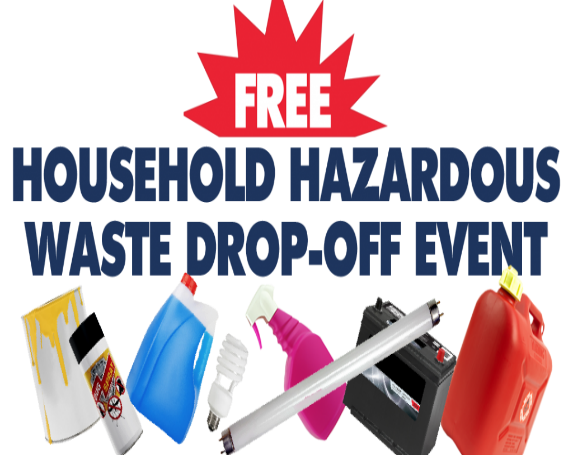 THE FOLLOWING ITEMS SHOULD NOT BE BROUGHT TO TOX AWAY DAY:**Water-based paints (dry it up and throw it out, here’s how below)** Latex paint is water based and non-hazardous.  Remove the lid and dry out latex paint, mixing paint with equal parts of cheap kitty litter, sand, oil dry, or shredded newspaper.  The paint should dry to a solid form in a couple days.  Set the dried paint out for trash pick-up with the lid removed.  Liquid paint is not accepted by most trash haulers.Documents to shred (we do not offer shredding services on Tox Away Day)Heavy trash items (furniture, mattresses, construction material, etc.)Traditional recyclables (bottles, cans, plastics, paper, cardboard, etc.)Alkaline Batteries - AA/AAA/C/D/9V/Etc. are Non-Hazardous Asbestos, lab chemicals, explosives, ammunition, firearms, radioactive material, or infectious material.**Only cash or check will be accepted for payment**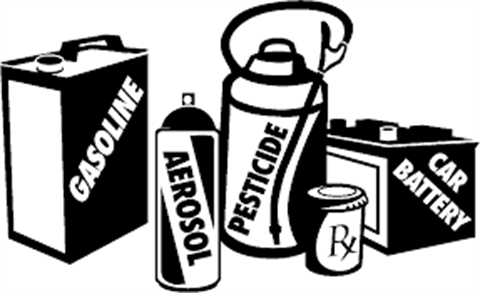 HOUSEHOLD HAZARDOUS WASTEOil-based Paints/Stains/Varnishes			Pesticides/Herbicides/Fertilizers/Insecticide			Fluorescent Light Bulbs (tubes and CFL’s)				Automotive Fluids/Fuels/Antifreeze/Oil Filters			Pool/Spa Chemicals							Adhesives								Acids									Drain Openers								Cleaners/SolventsMercury-containing Items (Thermometers, Thermostats)		Fire Extinguishers							Propane Tanks			Batteries:  Auto & Rechargeable Sharps (lancets, syringes, etc.; must be in a rigid 			puncture-resistant container)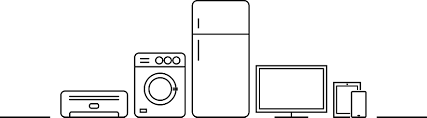 LARGE APPLIANCESRefrigerators								Freezers								Dehumidifiers								Stoves 									Washers 								Dryers 									Microwaves								Air Conditioners							**Small, hand-held appliances should be disposed of in your normal trash.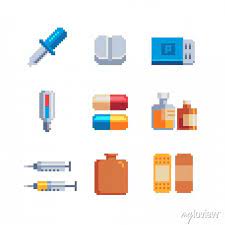 Unneeded or unused over the counter medication (expired or not expired)Unneeded or unused prescription medication (expired or not expired)Can be dropped off in the bottle it came in or any other bag or containerSharps (lancets, syringes, etc.; must be in a rigid puncture-resistant container)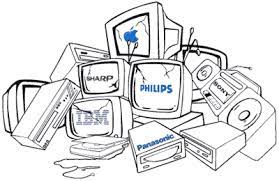 ELECTRONICS/COMPUTERS Computers								Monitors								Printers/Scanners/Copiers						DVD Players                                                                                                                                                    Including gaming systems that are able to play DVD’s)		CD Players								Stereo Equipment							VCR’s									Cell Phones								GPS Systems								Projectors								Fax Machines								Digital Photo Frames							Digital Media Players							iPods/MP3 Players							Camcorders/Cameras						DVR/TiVo Devices                                                                                                                                                                                                                                         (Including cable boxes & satellite boxes)				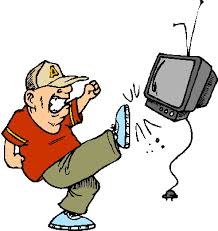 TELEVISIONSRegular - $20; Large- $25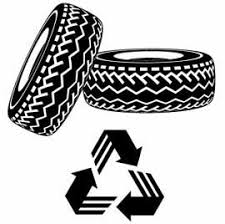 TIRESAuto: 	Maximum of 12 per household							First 4	Free							 Next 8	- $2 eachTrucks:  Maximum of 6 per household event						   First 4 Free					   Next 2 - $5 eachFarm Tractor:	Whole	- $75 each					Quartered - $5 (each - four quartered tires)		Restrictions:  Only residents of Montgomery County are allowed to use the District’s Tox Away Day event.  Regulations prohibit hazardous wastes from other organizations (businesses, churches, schools, non-profits, etc.) from being accepted.  Please contact us if you have questions about your eligibility to participate in Tox-Away Day.  Office: 765.361.2623 Email: mcswmd@montgomerycounty.in.gov**Only cash or check will be accepted for payment**